Prijavu proslediti e-poštom na adresu: upas.skup@gmail.com do ponedeljka 22.01.2018. godine.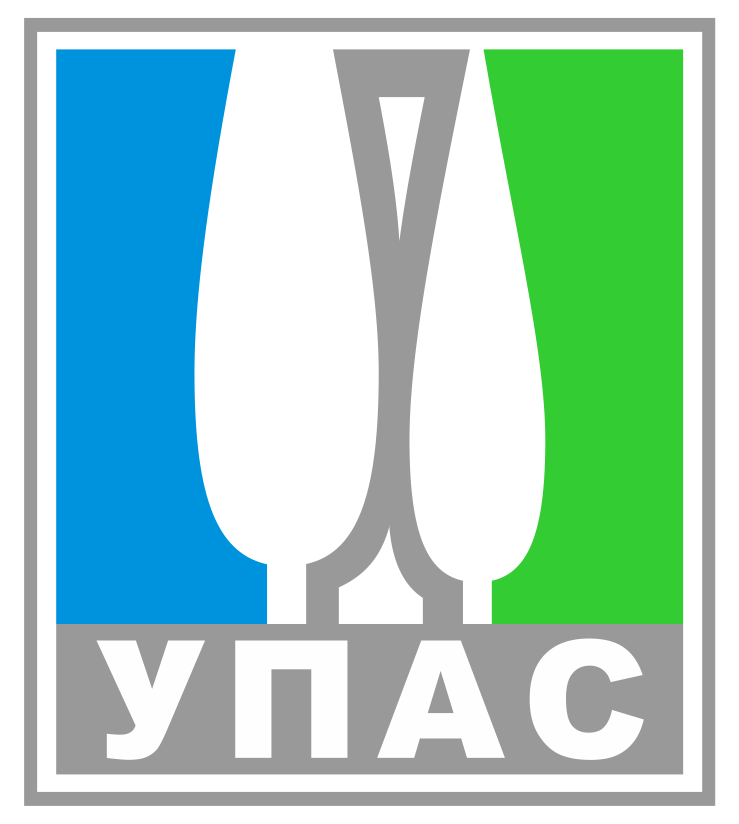 STRUČNI SKUPIGRA U OTVORENOM PROSTORUZNAČAJ IGRE, ZDRAVLjE, BEZBEDNOST, DIZAJNPRIJAVA ZA PREDAVAČEАПодаци о излагачу:Подаци о излагачу:1.Ime i prezime:2.Obrazovanje:3.Organizacija:4.Funkcija/radno mesto:5.Telefon/faks:6.E-pošta:7.Dosadašnje učešće na sličnim manifesracijama (navesti naziv manifestacije, mesto i godinu održavanja)1.2.БПодаци о излагању:Подаци о излагању:8.Naslov rada/predavanja:9.Apstrakt: (na srpskom jeziku - kratak opis do 500 karaktera, font Ariel, veličina fonta 10, obavezno i prevod na engleski jezik):10.Biografija: (na srpskom jeziku - do 900 karaktera, font Ariel, veličina fonta 10, obavezno i prevod na engleski jezik):